Anmeldung für Kurs: Pferdekunde I  02.02.2019 – 03.02.2019Pferdekunde II  16.02.2019 – 17.02.2019Erste Hilfe am Pferd 16.02.2019 ab 15.00 UhrDer Nachweis der bestandenen Prüfung beider Teile, kann zum Nachweis der Sachkunde § 11 Tierschutzgesetz, zur Beantragung einer Erlaubnis zum Betreiben eines gewerblichen Reit- und Fahrbetriebs herangezogen werden. Für die Erteilung einer Erlaubnis müssen aber weitere Anforderungen erfüllt werden. Die Entscheidung über die Anerkennung und Erteilung einer Erlaubnis trifft die jeweils örtlich zuständige Behörde.Veranstalter: VFD Unterfranken Kreisstammtisch Kitzingen, Monika LinkAnmeldung: Monika Link , Am Neuen See 1, 97355 Kleinlangheim Tel. 0151/26670503, email: moni.fb@gmx.deÜbungsleiter: Eberhard Reichert, Steigerwaldstr. 7, 97497 Bischwind, Tel: 0157/74612776, email: Eberhard.reichert@gmx.deVeranstaltungsort: Zykloopenhof Mainbernheim, Nadine und Johannes Zäh, Brunnenwasenweg 3, 97350 Mainbernheim Tel. 0171/1749926 Pferdekunde I02.02.2019 (10.00 Uhr)- 03.02.2019 Kosten 75 €, für VFD Mitglieder: 60 Euro, Empfohlenes Mindestalter: 10 JahrePferdekunde II16.02.2019 (10.00 Uhr) - 17.02.2019 Kosten 45 €, für VFD-Mitglieder: 30 Euro, Empfohlenes Mindestalter: 16 JahreErste Hilfe am Pferd mit Tierarzt Dr. Milan Repcik16. 02. 2019 Beginn 15.00 Uhr- 18.00 UhrKosten 45 €, für VFD- Mitglieder 30 €. Ein Seminarteilnehmernachweis nach VFD- Ausbildungs- und Prüfungsordnung  wird erstellt.PrüfungAm 17.02.2019 nachmittags findet eine freiwillige Prüfung PK I und II statt.Prüfungsgebühr : Pferdekunde I  20 Euro, Pferdekunde II  20 EuroVerpflegung (Pizzadienst) kann organisiert werden, Essen & Getränke zahlt jeder selbst.Anmeldeschluss ist der 09.01.2019!Eine Anzahlung in Höhe von 30 Euro je Kurs ist bei Anmeldung auf folgendes Konto zu zahlen: Kontoinhaber: Monika Link IBAN, DE36790690010000015261Verwendungszweck: Kurs Pferdekunde I, II oder/und Erste Hilfe am PferdII + Name des TeilnehmersAllgemeine Veranstaltungsbedingungen:1. Die Teilnahme erfolgt auf eigenes Risiko.2. Der Teilnehmer stellt den Veranstalter von allen Ansprüchen aus Sach- und Vermögensschäden frei, sofern diese nicht durch vorsätzliches oder grob fahrlässiges Handeln des Veranstalters oder seiner Hilfspersonen entstanden sind.3. Kinder und Jugendliche dürfen nur unter Aufsicht eines Erziehungsberechtigten oder einer von ihm beauftragten volljährigen Person an der Veranstaltung teilnehmen. Der Erwachsene übernimmt die Aufsichtspflicht gemäß § 832 BGB für die gesamte Dauer der Veranstaltung. Ausnahmen hiervon regelt die Ausschreibung. Bei Jugendlichen unter 18 Jahren muss das Einverständnis eines Erziehungsberechtigten bei der Anmeldung vorliegen.4. Den Anweisungen des Veranstalters oder seiner bestellten Helfer ist Folge zu leisten.5. Der Veranstalter ist berechtigt, einen Teilnehmer nach erfolgloser Abmahnung mit sofortiger Wirkung von einer Veranstaltung auszuschließen (Platzverweis). Zu den Einzelheiten wird auf die Satzung des Bundesverbandes der VFD §7 und die Strafordnung des Bundesverbandes der VFD (StrafOBV) verwiesen.6. Bei Rücktritt nach Anmeldeschluss wird die (An-)Zahlung nicht zurückerstattet, kann jedoch auf einen von ihm benannten Ersatzteilnehmer übertragen werden. 7. Der Veranstalter behält sich das Recht vor, die Veranstaltung ausfallen zu lassen, in diesem Fall werden die Anzahlungen zurückerstattet.8. Ich bin damit einverstanden, dass auf dieser Veranstaltung von mir oder meinen Begleitern gemachtes Foto- und Filmmaterial eventuell veröffentlicht wird.9. Änderungen oder Ergänzungen dieser Teilnahmebedingungen bedürfen der Schriftform, die Ausschreibung der Veranstaltung beinhaltet die speziellen Veranstaltungsbedingungen.10. Sollte eine der vorstehenden Regelungen unwirksam sein, so berührt dies nicht die Wirksamkeit der übrigen Regelungen.Mit meiner Unterschrift bestätige ich die Richtigkeit meiner Angaben, sowie dass ich die auf dieserSeite aufgeführten allgemeinen sowie die in der Ausschreibung genannten speziellenVeranstaltungsbedingungen gelesen, verstanden und angenommen habe.Die VFD Bayern erhebt, speichert und verarbeitet im Rahmen der Organisation derVeranstaltung die angegebenen Daten. Der Teilnehmer / Gesetzliche Vertreter willigt mit seiner Unterschrift in die Verarbeitung ein.___________________________ ____________________________Ort, Datum Unterschrift (ggf. gesetzl. VertreterAusbildungsinhalte nach ARPO der VFD e.V. Die beiden Ausbildungsteile umfassen insgesamt 50 UE. Folgende Themengebiete werden behandelt:Pferdekunde I (30 UE) - Es werden keine Vorqualifikationen benötigt!• Evolutionsgeschichte des Pferdes• Anatomie, Körperbau, Exterieur-Beurteilung• Bedürfnisse des Pferdes• Artgerechte Haltungsformen und Haltungsanforderungen• Artgerechte Fütterung• Erkennen von Giftpflanzen• Verhaltensweisen des Pferdes und verhaltensgerechter Umgang• Risiken und Unfallverhütung: Grundsätze und Sicherheit im Umgang mit Pferden• Bestimmungen des Tierschutzgesetzes, VFD-Leitsätze zum Umgang mit dem Pferd• Grundlagen der Pferdegesundheit• Erkennen von Pferdekrankheiten• Erste-Hilfe-Maßnahmen beim Pferd• Identifikation von Pferden (Rassen, Farben, Abzeichen)• Sicherheit im Umgang mit Pferden: Annähern, Führen, Vorführen, Anbinden• Pferdeverhalten erkennen• Pferdepflege (Putzen, Hufpflege, Bandagieren)• Grundgangarten• Ausrüsten eines Pferdes: Trensen und Satteln/Aufschirren• Führen (auch auf öffentlichen Verkehrswegen)Pferdekunde II (20 UE)Für die Prüfung zu Pferdekunde II muss vorher Pferdekunde I bestanden sein, außerdem wird ein Erste Hilfe Nachweis (z.b. DRK o.ä.) benötigt sowie die Teilnahmebestätigung an einem Kurs „Erste Hilfe Pferd“.• Anmelde-, Versicherungspflichten und Haftungsfragen• Tierschutzgesetz und Tierschutz-Richtlinien• Verhalten bei unkontrollierbarem Pferd• Verhalten bei Ausbruch von Tierseuchen• Gesundheitsvorsorge (Impfen, Entwurmen, Zahnkontrolle, Hufpflege, ...)Zaun und Zaunmaterial, Schutz gegen Ausbruch und Diebstahl, Verhalten bei Ausbruch und Diebstahl• Weide und Weidehygiene• Besonderheiten bei Fohlen, Jungpferden, tragenden oder säugenden Stuten und Hengsten (auch beim Führen)• Verladen und Transportieren, Equidenpass• Sonstige Bestimmungen in der Pferdehaltung• Beurteilung der Tagesform des Pferdes• Sicherheit im Umgang mit Pferden: Annähern, Führen, Vorführen, Anbinden• Pferdeverhalten erkennenDie Ausbildung Pferdekunde I dient als Grundlage für ein Basiswissen rund ums Pferd und soll die Inhalte des § 2 des Tierschutzgesetzes in Hinblick auf das Pferd voll umfänglich abdecken.Die Pferdekunde II ist für alle Pferdehalter die Möglichkeit, ihr Wissen um das Pferd zu vertiefen und die Richtlinien des Tierschutzgesetzes in Bezug auf die Pferdehaltung zu erfüllen.Anmeldung für KursAnmeldung für PrüfungFür die Dauer der Veranstaltung übernimmt die Aufsichtspflicht (Name) (nur für Jugendliche):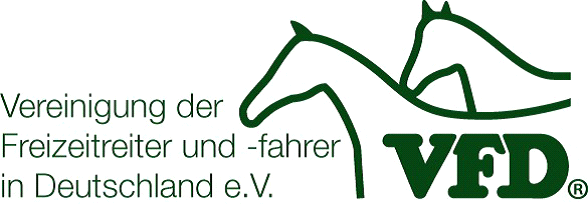 